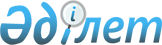 О выделении средств из резерва Правительства Республики КазахстанПостановление Правительства Республики Казахстан от 10 мая 2012 года № 599

      В соответствии с Законом Республики Казахстан от 24 ноября 2011 года «О республиканском бюджете на 2012 - 2014 годы», постановлением Правительства Республики Казахстан от 26 февраля 2009 года № 220 «Об утверждении Правил исполнения бюджета и его кассового обслуживания» Правительство Республики Казахстан ПОСТАНОВЛЯЕТ:



      1. Выделить Агентству Республики Казахстан по делам строительства и жилищно-коммунального хозяйства из резерва Правительства Республики Казахстан, предусмотренного в республиканском бюджете на 2012 год на неотложные затраты, средства в сумме 839328000 (восемьсот тридцать девять миллионов триста двадцать восемь тысяч) тенге для перечисления акимату Костанайской области в виде целевых текущих трансфертов на покрытие разницы в цене природного газа государственным коммунальным газо-, теплоснабжающим предприятиям для населения в связи с высокой ценой природного газа.



      2. Министерству финансов Республики Казахстан обеспечить контроль за целевым использованием выделенных средств.



      3. Акиму Костанайской области в срок до 1 июля 2012 года представить в Агентство Республики Казахстан по делам строительства и жилищно-коммунального хозяйства отчет по целевому использованию выделенных средств.



      4. Настоящее постановление вводится в действие со дня подписания.      Премьер-Министр

      Республики Казахстан                       К. Масимов
					© 2012. РГП на ПХВ «Институт законодательства и правовой информации Республики Казахстан» Министерства юстиции Республики Казахстан
				